Publicado en Valencia el 25/11/2021 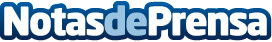 Neolith, patrocinador de lujo de la Gala en la que se desvelarán las Estrellas Michelin para España y Portugal 2022Neolith tendrá el honor de ser la superficie que vestirá las mesas donde mostrar las creaciones culinarias de todos los chefs "Estrellas Michelin" que participarán en el showcooking de la GalaDatos de contacto:NeolithNota de prensa publicada en: https://www.notasdeprensa.es/neolith-patrocinador-de-lujo-de-la-gala-en-la Categorias: Internacional Nacional Gastronomía Marketing Valencia Restauración http://www.notasdeprensa.es